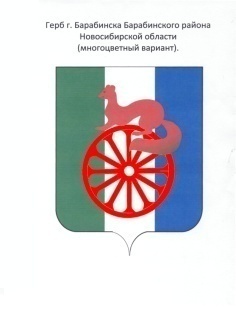 АДМИНИСТРАЦИЯ ГОРОДА БАРАБИНСКА БАРАБИНСКОГО РАЙОНА НОВОСИБИРСКОЙ ОБЛАСТИПОСТАНОВЛЕНИЕ 17.03.2015 №118Об утверждении типовых форм договора аренды земельного участка, договора купли-продажи земельного участка, находящегося в государственной собственности, договора безвозмездного пользования земельным участком, акта приема-передачи земельных участковРуководствуясь Земельным кодексом РФ, Федеральным законом № 171 – ФЗ от 23.06.2014 «О внесении изменений в Земельный кодекс Российской Федерации и отдельные законодательные акты Российской Федерации», во исполнение решения Совета депутатов города Барабинска Барабинского района Новосибирской области 28-й сессии № 174  от 26.02.2015г. «О Положении о предоставлении земельных участков в собственность, постоянное (бессрочное) пользование, безвозмездное пользование, аренду», руководствуясь Уставом города Барабинска Барабинского района Новосибирской области и в целях установления единого порядка оформления договорных отношений по распоряжению земельными участкамиПОСТАНОВЛЯЮ	1.Утвердить типовые формы: договора аренды земельного участка (Приложение №1), договора купли-продажи земельного участка, находящегося в государственной собственности (Приложение №2), договора безвозмездного пользования земельным участком (Приложение № 3), акта приема-передачи земельных участков (Приложение № 4).2.Настоящее постановление разместить на официальном сайте администрации города Барабинска и  опубликовать в газете «Барабинский вестник».3. Контроль за выполнением настоящего постановления возложить на отдел муниципального имущества (Шульгин В.В.) администрации города Барабинска.Глава администрации                                                                          М.А. ОвсянниковПриложение №1к постановлению администрации города БарабинскаБарабинского районаНовосибирской областиот  17.03.2015 №118Типовой договораренды земельного участкаг. Барабинск На основании постановления администрации города Барабинска Барабинского района Новосибирской области от ______ № _____ «О предоставлении земельного участка в аренду»,  администрация города Барабинска Барабинского района Новосибирской области в лице  ____________, действующего на основании Устава, именуемая в дальнейшем «Арендодатель», с одной стороны, и     __________, именуемый в дальнейшем «Арендатор», с другой стороны, и именуемые в дальнейшем «Стороны», заключили настоящий договор (далее по тексту – Договор) о нижеследующем: 1.Предмет договора	1.1.Арендодатель предоставляет, а Арендатор принимает в аренду земельный участок из земель населенных пунктов с кадастровым номером _____________, находящийся по адресу (имеющий адресные ориентиры): ________________________________(далее – Участок), для использования в целях:  ______________________________, в границах, указанных в кадастровом паспорте земельного участка, прилагаемого к настоящему Договору и являющегося его неотъемлемой частью, общей площадью ____________(приложение  ____). 	1.2.Приведенное описание целей использования Участка является окончательным.  Изменение цели использования не допускается.       1.3.На участке имеются объекты: _____2.Срок договора	2.1.Срок аренды Участка устанавливается c ________по _________        2.2.Настоящий договор вступает в силу с момента его государственной регистрации в Управлении Федеральной службы государственной регистрации, кадастра и картографии по Новосибирской области.3.Арендная плата	3.1.Размер арендной платы за Участок составляет _______(       ) рублей в год.Арендная плата вносится Арендатором ежеквартально равными частями не позднее первого числа месяца квартала, следующего за расчетным кварталом путем перечисления на р/с  № 401 018 109 000 000 100 01  Сибирское ГУ Банка России, г. Новосибирск, БИК 045004001  ИНН 5451105710  КПП 545101001. Получатель: УФК по Новосибирской области (УФ  и НП г. Барабинска, л/с 04513000140), код платежа (КБК) 013 111 05013 13 0000 120 - Доходы, получаемые в виде арендной платы за земельные участки, государственная собственность на которые не разграничена и которые расположены в границах городских поселений, а также средства от продажи права на заключение договоров аренды указанных земельных участков ОКТМО 50604101 ОКПО 022906633.2.Арендные платежи начинают исчисляться с ___________       	 3.3.Расчет арендной платы определен в приложении к настоящему договору и установлен на основании: ____________________________________________________________________Расчет размера арендной платы является неотъемлемой частью настоящего договора (приложение № __).  3.4.Размер арендной платы может пересматриваться Арендодателем в одностороннем порядке, но не чаще одного раза в год в связи с переоценкой кадастровой стоимости земельного участка (изменение размера земельного налога) или введения коэффициентов к ней, а также в других случаях, предусмотренных нормативно правовыми актами Российской Федерации и Новосибирской области, с извещением Арендатора за 10 дней до введения изменения.  Кроме того, Арендодателем в одностороннем порядке может быть изменен порядок перечисления арендной платы.  В этих случаях Арендодатель направляет письменное уведомление Арендатору.  Арендатор обязан принять уведомление к исполнению в указанный в нем срок без подписания дополнительного соглашения.3.5.В случае, когда за плательщиком к наступившему очередному сроку внесения платежа числится задолженность по этому платежу, соблюдается следующая очередность распределения поступивших сумм: в первую очередь погашается пеня по задолженности прошлых лет, затем последовательно: задолженность прошлых лет; пеня по задолженности по первому сроку платежа текущего года, сама задолженность по первому сроку платежа текущего года; пеня по задолженности по второму сроку платежа текущего года, сама задолженность и т.д., после этого погашаются платежи по очередным наступившим срокам уплаты в текущем году.	3.6.Арендная плата и начисленная пеня уплачиваются Арендатором земельных участков отдельными платежными документами по каждому договору аренды и типу платежа.  Внесения арендной платы и пени по нескольким договорам аренды земельных участков одним платежным документом не допускается.	3.7.Не использование Арендатором Участка не является основанием для невнесения арендной платы.4.Права и обязанности Арендодателя	4.1Арендодатель имеет право:	4.1.1.Досрочно расторгнуть Договор в порядке и в случаях, предусмотренных законодательством Российской Федерации.	4.1.2Вносить по согласованию с Арендатором в Договор необходимые изменения и уточнения в случае изменения действующего законодательства и нормативных актов.	4.1.3.Беспрепятственно посещать и обследовать арендуемый земельный участок на предмет соблюдения земельного законодательства и условий настоящего договора.	4.1.4.На возмещение убытков, причиненных ухудшением качества Участка и экологической обстановки в результате хозяйственной деятельности Арендатора, а также по иным основаниям, предусмотренным законодательством РФ.	4.1.5.Приостанавливать работы, ведущиеся Арендатором с нарушением условий настоящего договора и действующих правовых актов Российской федерации и Новосибирской области.	4.1.6.Пользоваться другими правами, если их реализация не противоречит требованиям законодательства и условиям настоящего договора.	4.1.7.Арендодатель имеет и другие права, предусмотренные действующим законодательством.	4.2.Арендодатель обязан:	4.2.1Выполнять в полном объеме все условия Договора.	4.2.2.Не вмешиваться в хозяйственную деятельность Арендатора, если она не противоречит условиям настоящего договора.	4.2.3.Не использовать и не предоставлять прав третьим лицам на использование минеральных и водных ресурсов, находящихся на земельном участке, без согласования с Арендатором.	4.2.4.Своевременно в письменном виде извещать Арендатора об изменениях размера арендной платы, а также о смене финансовых реквизитов получателя арендной платы.	4.2.5.В случаях связанных с необходимостью изъятия земельного участка для государственных либо муниципальных нужд, гарантировать Арендатору возмещение всех убытков в соответствии с действующим законодательством.	4.2.6.Нести другие обязанности, предусмотренные законодательством Российской Федерации.5.Права и обязанности Арендатора	5.1.Арендатор имеет право:	5.1.1.Использовать Участок в соответствии с целью и условиями его предоставления.	5.1.2.С письменного согласия Арендодателя сдавать арендованное имущество в субаренду и  передавать свои права и обязанности по договору аренды другому лицу (перенаем), предоставлять арендованное имущество в безвозмездное пользование, а также отдавать арендные права в залог и вносить их в качестве вклада в уставный капитал хозяйственных товариществ и обществ или паевого взноса в производственный кооператив.	5.2.Арендатор обязан:	5.2.1.Выполнять в полном объеме все условия Договора.	5.2.3.Использовать Участок в соответствии с целевым назначением и разрешенным использованием.	5.2.4Своевременно вносить арендную плату за землю. В обязательном порядке предоставлять Арендодателю заверенные копии платежных поручений, подтверждающих перечисление арендной платы (в течение 3 (трех) календарных дней с момента ее внесения). Несвоевременная оплата арендных платежей, а также внесение платежей не в полном объеме, а частично, считается неисполнением обязанности по внесению арендной платы и является основанием для расторжения Договора.	5.2.5.Письменно в десятидневный срок уведомить Арендодателя об изменении своих юридических и финансовых реквизитов. На Арендаторе лежат все риски, связанные с негативными последствиями несвоевременного уведомления или неуведомления Арендодателя о смене любых реквизитов и данных, имеющих значение для настоящего договора.	5.2.6.В случае заключения договора на срок более одного года в течение 30 (тридцати) календарных дней с момента подписания настоящего договора сторонами произвести его государственную регистрацию в Управлении Федеральной  службы государственной регистрации, кадастра и картографии по Новосибирской области.  Расходы по государственной регистрации договора, а также изменений и дополнений к нему возлагаются на Арендатора.	5.2.7.Письменно сообщить Арендодателю не позднее чем за 3 (три) месяца о предстоящем освобождении Участка как в связи с окончанием срока действия договора, так и при досрочном его освобождении.	5.2.8.Обеспечить Арендодателю (его законным представителям), представителям органов государственного земельного контроля доступ на Участок по их требованию.	5.2.9.При установлении в отношении земельного участка сервитута для использования земельного участка в целях ремонта коммунальных, инженерных, электрических и других линий и сетей, а также объектов транспортной инфраструктуры обеспечить им беспрепятственный доступ и возможность выполнения этих работ на участке.             5.2.10.Не допускать ухудшения экологической обстановки на земельном участке и прилегающих территорий в результате своей хозяйственной деятельности, а также выполнять работы по благоустройству территории,  не захламлять, не заболачивать, своевременно выполнять мероприятия по водоотведению на земельном участке.	5.2.11.Осуществлять комплекс мероприятий по рациональному использованию и охране земель.	5.2.12.Соблюдать специально установленный режим использования земельных участков.	5.2.13.Не нарушать права других землепользователей.	5.2.14.В случае ухудшения состояния земельного участка в процессе его использования Арендатором, приводить его в состояние, предусмотренное настоящим договором за свой счет.	5.2.15.Возмещать Арендодателю, смежным землепользователям убытки, включая упущенную выгоду, в полном объеме в связи с ухудшением качества земель и экологической обстановки в результате своей хозяйственной деятельности.	5.2.16..Возводить строения и сооружения по согласованию с землеустроительными, архитектурно-градостроительными, пожарными, санитарными и природоохранными органами.	5.2.17.На территории строительства снять плодородный слой, складировать и использовать после строительства на благоустройство.	5.2.18.При продаже объекта или части объекта недвижимости, расположенного на Участке, договор купли продажи должен содержать передаваемые права, а также обязанности на соответствующую часть земельного участка. При наличии у продавца недвижимости задолженности по арендной плате договор купли продажи должен содержать соглашение о том, кто из сторон и в какие сроки погашает указанную задолженность.	5.2.19.Письменно (в течение 10 (десяти) дней с даты выдачи свидетельства о государственной регистрации права собственности) уведомить Арендодателя о государственной регистрации перехода права собственности на объекты (объект) недвижимости, расположенные (ый) на Участке, от Арендатора к другому лицу (лицам). 	5.2.20.Нести другие обязанности, предусмотренные законодательством Российской Федерации.6. Ответственность сторон	6.1. За нарушение условий договора Стороны несут ответственность, предусмотренную законодательством Российской Федерации.	6.2. За нарушение срока внесения арендной платы по Договору, Арендатор(ы) выплачивает (ют) Арендодателю пеню за каждый календарный день просрочки в размере 0,1% от суммы задолженности за истекший квартал.  Пеня перечисляется на счет, указанный в п. 3.2. настоящего договора.	6.3. За нарушение п.п. 5.2.2, 5.2.7, 5.2.9, 5.2.18 Договора Арендатор оплачивает штраф в размере 10 000 (Десяти тысяч) рублей.	6.4. Ответственность сторон за нарушение обязательств по настоящему договору, вызванных действием обстоятельств непреодолимой силы, регулируется законодательством Российской Федерации.7. Расторжение, изменение настоящего договора	7.1. Изменение, дополнения и поправки к условиям Договора будут действительны только тогда, когда они сделаны в письменной форме и подписаны уполномоченными представителями договаривающихся сторон, за исключением случаев, когда Арендодателю не требуется согласия Арендатора на изменение условий Договора в соответствии с п.3.4 и п.3.5 настоящего Договора.7.2. Договор может быть досрочно расторгнут по требованию Арендодателя в случаях допущенных со стороны Арендатора нарушений:- условий настоящего договора; - при не использовании Арендатором земельного участка в указанных целях в течение трех лет, за исключением времени, в течение которого земельный участок не мог быть использован по назначению из-за стихийных бедствий или ввиду иных обстоятельств, исключающих такое использование;   - нарушений земельного законодательства и иных нормативно-правовых актов.	7.3. С момента государственной регистрации перехода права собственности на объекты недвижимости, расположенные на земельном участке, от Арендатора к другому лицу Договор считается расторгнутым.	7.4. Истечение срока действия настоящего договора влечет за собой его прекращение в случаях, если ко дню истечения срока действия договора не будет достигнуто соглашение о его пролонгации.	7.5. Арендатор, после окончания установленного срока аренды, при досрочном расторжении настоящего договора должен произвести передачу Арендодателю земельного участка в десятидневный срок с момента прекращения/расторжения настоящего договора.  Арендатор обязан вернуть земельный участок Арендодателю в надлежащем состоянии, пригодном для его дальнейшего использования.                                                           8. Рассмотрение споров	8.1. Споры между сторонами, возникающие из реализации Договора, разрешаются в судебном порядке по месту нахождения Арендодателя.                                                            9. Особые условия	9.1. Арендатор не вправе без согласия Арендодателя размещать на Участке объекты наружной рекламы и информации.	9.2. Стоимость неотделимых улучшений Участка, произведенных Арендатором возмещению не подлежит ни при каких условиях.	9.3. Договор со дня его подписания сторонами одновременно приобретает силу акта приема-передачи, в соответствии с которым Арендодатель передал, а Арендатор принял земельный участок, охарактеризованный и согласованный сторонами в приложении 2 ,3 к Договору.	9.4. Настоящий договор составлен с приложениями № 1,2,3 и подписан сторонами в 3 (трех) экземплярах, имеющих одинаковую юридическую силу.10. Приложения к ДоговоруНеотъемлемыми частями Договора являются следующие приложения:Приложение 1: оценочный отчет; Приложение 2: описание земельного участка;Приложение 3: кадастровый паспорт земельного участка.11.Юридические адреса и реквизиты сторонПриложение №2к постановлению администрации города БарабинскаБарабинского районаНовосибирской области									от 17.03.2015 №118Типовой договор купли-продажи земельного участка, находящегося в государственной собственности Администрация города Барабинска  Барабинского района Новосибирской области в лице _______________________, действующего на основании Устава, именуемая в дальнейшем «Продавец», и______________________________,именуемый в дальнейшем «Покупатель», и именуемые в дальнейшем «Стороны», заключили настоящий договор о нижеследующем:1.Предмет договора.Продавец обязуется передать в собственность, а Покупатель принять и оплатить по цене и на условиях настоящего Договора земельный участок из земель населенных пунктов, кадастровый номер _____________ , находящийся по адресу (имеющий адресные ориентиры): ______________, площадью ___________(далее Участок), в границах, указанных в кадастровой выписке о земельном участке, прилагаемой к настоящему Договору и являющейся его неотъемлемой частью.На участке имеются объекты: ______________________________________________________2.Плата по договоруЦена участка составляет ________ (  ) рублей. Покупатель оплачивает цену Участка (пункт 2.1. Договора) на счет Управления Федерального казначейства по Новосибирской области со следующими реквизитами:Получатель: УФК  по   Новосибирской области  (УФ  и НП г. Барабинска, л/с 04513000140) ИНН  5451105710  КПП 545101001 ОКТМО 50604101Р/счет –№ 401 018 109 000 000 100 01 Сибирское ГУ Банка России г.Новосибирск БИК  045004001    КБК 013 114 06013 13 0000 430  - Доходы от продажи земельных участков, государственная собственность на которые не разграничена и которые расположены в границах городских поселенийПолная оплата цены Участка должна быть произведена до регистрации права собственности на Участок в течение 90 дней с момента заключения договора купли-продажи.  Оплата производится в рублях.3.Ограничения использования и обременения УчасткаОграничения использования и обременения Участка, установленные до заключения Договора, сохраняются вплоть до их прекращения в порядке, установленном законодательством Российской Федерации.4.Права и обязанности СторонПродавец обязуется:Предоставить Покупателю сведения, необходимые для исполнения условий, установленных Договором.Покупатель обязуется:Оплатить цену Участка в сроки и в порядке, установленном разделом 2. Договора.Выполнять требования, вытекающие из установленных в соответствии с законодательством Российской Федерации ограничений прав на Участок и сервитутов.Предоставлять информацию о состоянии Участка по запросам соответствующих органов государственной власти и органов местного самоуправления, создавать необходимые условия для осуществления контроля за надлежащим выполнением условий Договора и установленного порядка использования Участка, а также обеспечивать доступ и проход на Участок их представителей.С момента подписания Договора и до момента регистрации права собственности на Участок не отчуждать в собственность третьих лиц принадлежащее ему недвижимое имущество, находящееся на Участке.За свой счет обеспечить государственную регистрацию права собственности на Участок и представить копии документов о государственной регистрации Продавцу.5.Ответственность сторонПокупатель несет ответственность перед третьими лицами за последствия отчуждения недвижимого имущества, принадлежащего ему на праве собственности и находящегося на Участке, с момента подачи заявки на приватизацию Участка до государственной регистрации права собственности на Участок.Стороны несут ответственность за невыполнение либо ненадлежащее выполнение условий Договора в соответствии с законодательством Российской Федерации.За нарушение срока внесения платежа, указанного в пункте 2.2 Договора, Покупатель выплачивает Продавцу пени из расчета 1% от неуплаченной суммы за каждый календарный день просрочки.  Пени перечисляются в порядке, предусмотренном в п.2.2 Договора для оплаты цены Участка6.Особые условияИзменение указанного в пункте 1.1. Договора целевого назначения земель допускается в порядке, предусмотренном законодательством Российской Федерации.Все изменения и дополнения к договору действительны, если они совершены в письменной форме и подписаны уполномоченными лицами.Договор составлен с приложениями 1, 2 в трех экземплярах, имеющих одинаковую юридическую силу.  Первый находится у Продавца.  Второй экземпляр находится у Покупателя.  Третий экземпляр находится в Управлении Федеральной службы государственной регистрации, кадастра и картографии по Новосибирской области.7.Приложения к ДоговоруНеотъемлемыми частями Договора являются:Приложение 1.	Расчет выкупной стоимости.Приложение 2.	Кадастровая выписка о земельном участке.8.Юридические адреса, реквизиты и подписи сторонПродавец: 632334, Новосибирская область, г. Барабинск, ул. Калинина, дом 3, тел./факс: (8-383-61) 221-55ИНН 5451105693КПП 545101001р/сч – 40204810800000000047 (лиц.счет 03513000130)ОГРН 1035406624362   СИБИРСКОЕ ГУ БАНКАРОССИИ ПО НОВОСИБИРСКОЙ ОБЛАСТИБИК 045004001 УФК  по   Новосибирской области  (УФ  и НП г. Барабинска, л/с 04513000140)СИБИРСКОЕ  ГУ  БАНКА РОССИИ  Г. НОВОСИБИРСКБИК 045004001   ИНН  5451105710  КПП 545101001Р/счет  № 401 018 109 000 000 100 01ОКТМО 50604101 ОКПО 02290663КБК 013 114 06013 13 0000 430  Продавец: Глава администрации города Барабинска________________________________М.А. Овсянников______________М.П.Покупатель: _____________                                     _________Приложение № 3к постановлению администрации города БарабинскаБарабинского районаНовосибирской областиот 17.03.2015 №118Типовой договорбезвозмездного  пользования земельным участкомг. Барабинск                                                                                                            ____________                                                        				                      (дата)                                            На основании постановления  администрации города Барабинска Барабинского района Новосибирской области от ______________№ _____, администрация города Барабинска Барабинского района Новосибирской области в лице _________________________________, действующего на основании Устава, именуемая в дальнейшем «Ссудодатель», с одной стороны, и________________в лице руководителя  ___________________действующего на основании ____________, именуемое  в дальнейшем «Ссудополучатель», с другой стороны, вместе именуемые в дальнейшем «Стороны», заключили настоящий договор (далее по тексту – Договор) о нижеследующем:1. Предмет Договора          1.1. Ссудодатель предоставляет, а Ссудополучатель принимает в безвозмездное  пользование земельный участок (далее по тексту -  Участок) из земель населенных пунктов с кадастровым номером _______________, местоположение:___________________, разрешенное использование: _____________________, в границах , указанных в кадастровом плане Участка, прилагаемом к Договору и являющегося его неотъемлемой частью, общей площадью _____ кв.м.           1.2. Земельный участок находится в_________________ собственности 1.3. На участке имеются: __________________________________принадлежащие «Ссудополучателю» на праве ________________________________________________________2. Срок Договора2.1. Срок использования Участка устанавливается с_________. по ___________2.2. Договор вступает в силу со дня его подписания.2.3. С момента подписания сторонами настоящего договора Участок считается переданным Ссудополучателю.3. Права и обязанности Сторон3.1. Ссудодатель имеет право:3.1.1. Требовать досрочного расторжения Договора при использовании земельного участка не по целевому назначению или не в соответствии с видом разрешенного использования, а также при использовании способами, приводящими к его порче, и в случаях нарушения других условий Договора.3.1.2. На беспрепятственный доступ на территорию используемого земельного  участка с целью его осмотра на предмет соблюдения условий Договора.3.1.3. На возмещение убытков, причиненных ухудшением качества Участка и экологической обстановки в результате хозяйственной деятельности Ссудополучателя, а также по иным основаниям, предусмотренным законодательством Российской Федерации.3.2. Ссудодатель обязан выполнять в полном объёме все условия Договора.3.3. Ссудополучатель имеет право использовать Участок на условиях, установленных Договором.3.4. Ссудополучатель обязан:3.4.1. Выполнять в полном объёме все условия Договора.3.4.2. Использовать Участок в соответствии с целевым назначением и разрешенным использованием.3.4.3. Обеспечить Ссудодателю (его законным представителям), представителям органов государственного земельного контроля доступ на Участок по их требованию.3.4.4. Не допускать действий, приводящих к ухудшению экологической обстановки на используемом земельном участке и прилегающих к нему территориях, а также выполнять работу по благоустройству территории.3.4.5. При прекращении Договора Ссудополучатель обязан вернуть Ссудодателю Участок в том же состоянии, в котором он его получил.3.5. Ссудодатель и Ссудополучатель имеют иные права и несут иные обязанности, установленные законодательством Российской Федерации.4. Ответственность сторон4.1. За нарушение условий Договора стороны несут ответственность, предусмотренную законодательством Российской Федерации.4.2. Ответственность сторон за нарушение обязательств по Договору, вызванных действием обстоятельств непреодолимой силы, регулируется законодательством Российской Федерации.5. Изменение, расторжение и прекращение Договора5.1. Все изменения и (или) дополнения к Договору оформляются Сторонами в письменной форме.5.2. Договор может быть расторгнут по требованию Ссудодателя по решению суда на основании и в порядке, установленном гражданским законодательством.6. Заключительные положения6.1.Договор составлен в 2-х экземплярах, имеющих одинаковую юридическую силу, по одному экземпляру для каждой из сторон.7. Приложения к договоруПриложение № 1: Приложение № 2: 8. Юридические адреса сторон:    Ссудодатель:Администрация города Барабинска Барабинского района Новосибирской области632334, Новосибирская область, г. Барабинск, ул. Калинина, дом 3    Ссудополучатель:9. Подписи сторонСсудодатель:                                                			Ссудополучатель:____________					  	 _________________     М.П.                                                                  		 М.ППриложение №4к постановлению администрации города БарабинскаБарабинского районаНовосибирской областиот 17.03.2015 №118                       АКТ  №  _____ПРИЕМА-ПЕРЕДАЧИ ЗЕМЕЛЬНОГО УЧАСТКАНа основании постановления администрации города Барабинска Барабинкого района Новосибирской области № ____ от _____, администрация города Барабинска Барабинского района Новосибирской области в лице __________________, действующего на основании Устава, с одной стороны, и_________________ с другой стороны, составили настоящий акт о нижеследующем:Администрация города Барабинска Барабинского района Новосибрской области передала, а _____________принял(а) в собственность __________земельный участок: Категория земель – _______________; Разрешенное использование –   ___________;Кадастровый номер –____________; Площадь земельного участка - ____ ; Адрес земельного участка: ________Земельный участок пригоден для его использования по назначению, стороны взаимных претензий друг к другу не имеют.ПОДПИСИ СТОРОН:Передал:  _____________/________М.П.Принял:____________/_________	_______________№  ___Арендодатель:Арендатор:Администрация города Барабинска Барабинского района Новосибирской области632334, Новосибирская область, г. Барабинск, ул. Калинина, дом 3ИНН 5451105693КПП 545101001р/сч 40204810800000000047СИБИРСКОЕ  ГУ  БАНКА РОССИИ  Г. НОВОСИБИРСКлиц.счет 03513000130ОГРН 1035406624362 УФК по Новосибирской области (УФ и НП г. БарабинскБИК 045004001  ИНН  5451105710  КПП 545101001Р/счет  № 401 018 109 000 000 100 01СИБИРСКОЕ  ГУ  БАНКА РОССИИ  Г. НОВОСИБИРСКОКТМО 50604101 ОКПО 02290663КБК 013 111 05013 13 0000 120Тел./факс: (8-383-61) 221-55__________________/_________________М.П.________________________ /______№ ___г. Барабинск                          _______________г. Барабинск______________